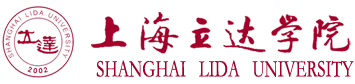 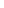 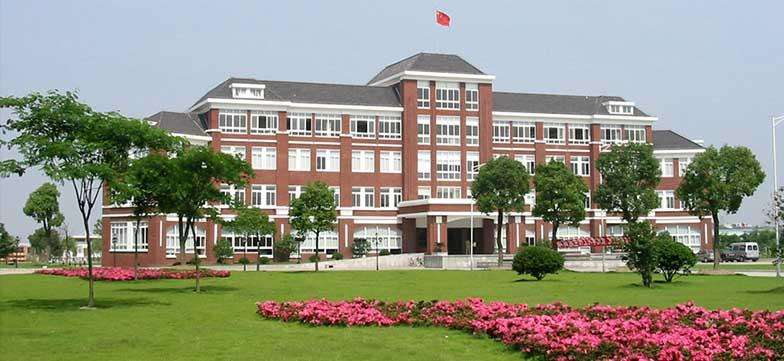 2019届毕业生就业质量年度报告2019年12月 毕业生就业基本情况一、 毕业生的规模和结构	1（一） 毕业生总体规模	1（二） 各二级学院毕业生的规模	1（三） 各专业毕业生的规模	2（四） 毕业生性别结构	4（五） 毕业生生源结构	5二、 毕业生的就业率和签约率	7（一） 毕业生总体就业率和签约率	7（二） 各二级学院毕业生的就业率和签约率	8（三） 各专业毕业生的就业率和签约率	9（四） 各生源地区毕业生的就业率和签约率	11三、 毕业生的毕业去向分析	20（一） 毕业生毕业去向分布	20（二） 各二级学院毕业生的毕业去向分布	21（三） 各专业毕业生的毕业去向分布	22四、 毕业生就业流向	24（一） 就业地区分布	24（二） 就业单位性质分布	25五、 毕业生继续深造情况	26（一） 各二级学院毕业生全日制专升本录取情况分析	26（二） 毕业生全日制专升本录取情况分析	27六、 毕业生考取上海公安警察学员的情况	28七、 录用2019届毕业生人数较多的用人单位	28第二部分  毕业生就业质量分析一、 毕业生从事工作与所学专业对口度	30（一） 毕业生从事工作与所学专业的对口情况	30（二） 毕业生从事低专业对口度工作的原因	31（三） 毕业生从事的工作与自身职业期待的符合程度情况	31二、 毕业生薪资待遇的情况分析	32（一） 毕业生对薪资待遇的满意度	32（二） 毕业生的薪资待遇水平	33三、 毕业生对工作环境的满意度	33四、 毕业生对从事工作的满意情况及分析	34（一） 毕业生对从事工作的总体满意度情况	34（二） 毕业生对工作内容的满意度	35五、 毕业生对职业发展前景的满意度	36六、 毕业生对学校就业服务工作的满意度情况及分析	37（一） 毕业生对学校就业服务工作的总体满意度情况	37（二） 毕业生对学校就业手续办理的满意度情况	37（三） 毕业生就业信息渠道来源分析	38（四） 毕业生对学校开设就业指导课的满意度情况	39（五） 毕业生对学校就业信息服务网的满意度情况	39七、 毕业生对学校的满意度情况及分析	40（一） 毕业生对学校的总体满意度情况	40（二） 毕业生对推荐学校学生去您的工作单位就业情况	41第三部分  用人单位满意度分析一、用人单位对学校毕业生的总体满意度情况	42三、用人单位对学校毕业生竞争优势评价情况	42（一） 用人单位对学校毕业生学习能力的满意度	43（二） 用人单位对学校毕业生专业技能和能力的满意度	43（三） 用人单位对学校毕业生适应能力的满意度	44（四） 用人单位对学校毕业生敬业精神的满意度	45（五） 用人单位对学校毕业生团队合作能力的满意度	45（六） 用人单位对学校毕业生沟通能力的满意度	46（七） 用人单位对学校毕业生动手实践能力的满意度	47（八） 用人单位对学校毕业生抗压能力的满意度	47（九） 用人单位对学校毕业生计算机应用能力的满意度	48（十） 用人单位对学校毕业生创新能力的满意度	49（十一） 用人单位对学校毕业生英语能力的满意度	49四、用人单位对学校就业服务工作的满意度情况	50第四部分  就业工作举措一、领导重视，精准布局	52二、建立用人单位数据库	52三、帮扶就业困难群体	53四、深入挖掘校友资源	53五、引导毕业生多方式、多层次就业	53上海立达学院是经国家教育部备案、上海市人民政府批准设立的全日制普通本科高校。学校坐落于上海市松江区，是一所以管理学、艺术学为主，多学科协调发展，在上海和国内有一定知名度的民办高校。现有经管学院、艺术学院、传媒学院、护理学院、信息学院、基础与外语学院等六个二级学院；设有国际商务、财务管理、会计学、产品设计、视觉传达设计、摄影、播音与主持等本科专业，有护理、艺术设计等28个专科专业。目前有全日制在校生7800余人。学校具有优美的校园环境。四季碧草如茵，湖光树影，鸟语花香，被教育部学信网评为“全国大学生校园环境满意度50强高校”。具有丰厚的文化底蕴。传承“立人达人”的中华民族传统文化精髓，秉持“全人教育”的育人理念，创新“立德树人”人才培养模式，多次获得上海市文明单位称号。具有雄厚的办学实力。依托北方国际大学联盟的集团化办学优势，办学资金充裕，共享联盟内20所高校优质教育资源；现有专任教师376人，其中硕士、博士研究生学历教师205人；建设了109个校内实验实训室、124个校外实践基地，在加拿大、美国、英国等建有海外教学基地，可为学生提供优良的实践教学条件；建设了高端化的文体及生活设施，图书馆馆藏纸质图书66万余册，拥有现代化的电子阅览室、符合国际标准的运动场田径场、篮球场、足球场、网球场、以及体育馆、健身中心，五星级标准的学生公寓，餐厅等生活设施，为学生提供了优良的学习与生活条件。具有鲜明的办学特色。大力推进国际化办学，拥有一支由国际顶尖的学者、精英组成的国际导师团队。积极拓展海外教育项目，在加拿大、美国、英国等国家开辟“微留学”、“海外升硕定向培养”和“专本硕直通”项目，为学生构建起多元化外向型发展平台，提供便利化条件和个性化服务。具有良好的社会声誉。学校与国内外多家知名企业开展校企合作，与多所高校、科研单位开展教学科研学术交流，与地方政府、社会组织合作，举办高层次文化、艺术、体育活动，努力为区域经济社会发展提供服务。曾在上海市高校党政负责干部会议上介绍经验，办学成果受到上海市教委的充分肯定。教学质量得到用人单位广泛认可，累计向社会输送毕业生近2万名，近四年，毕业生总体就业率均超过98%，在上海同类高校中名列前茅。面向新时代，学校将继续推进“高端化、国际化、个性化”发展战略，着力培养德智体美劳全面发展，具有国际视野和跨文化交流能力，富有国际竞争力和创新精神的高素质应用型人才，努力建设高水平一流民办大学。为全面反映毕业生的就业状况，建立起就业与人才培养良性互动的长效机制，学校根据《教育部办公厅关于编制发布高校毕业生就业质量年度报告的通知教学厅函[2013]25号》文件要求，编制和正式发布《上海立达学院 2019 届毕业生就业质量年度报告》。本报告数据来源于两个方面：1.数据库、毕业去向凭证（三方协议、劳动合同、录取通知书等）。数据统计截止日期为 2019年 8月25日。使用数据主要涉及毕业生的规模和结构、就业率和签约率、毕业去向、就业流向等。2.调研面向全校2019届毕业生，有效问卷（邮件、电话回访）回收率为 40.01%。使用数据涉及毕业生就业质量和用人单位满意度情况相关分析。毕业生的规模和结构毕业生总体规模上海立达学院2019届毕业生生源数为2366人，毕业人数为2337人。上海立达学院2018届毕业生生源数为2174人，毕业人数为2113人。上海立达学院2017届毕业生生源数为2045人，毕业人数为2011人。上海立达学院2016届毕业生生源数为1715人，毕业人数为1692人。数据显示，近4年来学校毕业生生源数和毕业人数始终保持递增状态，2019届的毕业生生源数和毕业人数均达到历史最高。学校办学影响力和社会知名度得到持续提升。（图1-1所示）图1-1  2016届-2019届毕业生总体规模各二级学院毕业生的规模学校2019届毕业生分布在基础与外语学院、护理学院、艺术学院、经管学院、信息学院5个二级学院。“经管学院”的生源人数最多，有979人，占生源总人数的41.89%。其次是“护理学院”的生源人数较多，有654人，占生源总人数的27.98%。“基础与外语学院”的毕业人数较少，有65人，占生源总人数的2.78%。“信息学院”、“艺术学院的人数分别是335人、304人，所占比例分别是14.33%、13.01%。（图1-2所示）图1-2 各二级学院毕业生的规模各专业毕业生的规模学校2019届毕业生涉及到35个专业。35个专业分别是护理、会计、机电一体化技术、金融管理、艺术设计(室内与景观设计)、软件技术、电子商务、酒店管理(烘焙与饮品)、计算机应用技术、商务英语、物流管理、报关与国际货运、工商企业管理、艺术设计(广告与展示设计)、传播与策划、连锁经营管理(港澳台合作)、数字媒体艺术设计(动漫制作)、国际商务、会展策划与管理、旅游管理(中高职贯通培养)、旅游管理(出境旅游计调)、护理(港澳台合作)、护理(涉外护理)、连锁经营管理(中高职贯通培养)、计算机网络技术、服装与服饰设计、环境艺术设计、健康管理、电气自动化技术、电子商务(跨境电商)、物联网应用技术、采购与供应管理、应用艺术设计（环境设计）、服装设计、应用艺术设计(展示设计)。数据显示，“护理”专业的毕业生人数最多，达到555人，占毕业生总人数的23.75%。其次是“会计”专业的毕业生人数较多，有258人，占毕业生总人数的11.04%。另外“应用艺术设计（环境设计）”、“服装设计”、“应用艺术设计(展示设计)”3个专业名称变化，其毕业生为往届生延长学制，故人数低于5人，所占比例分别是0.17%，0.04%，0.04%。（表1-1所示）表1-1  各专业毕业生的规模注：本表按照各专业毕业生人数由高到低排序。毕业生性别结构学校2019届毕业生总人数为2337人，其中男生为885 人，占毕业生总人数的37.87%；女生为1452人，占毕业生总人数的62.13%。（图1-3所示）图1-3 毕业生性别结构毕业生生源结构学校2019届毕业生来自全国 29个省（市/自治区）。毕业生生源以上海市生源为主，有1112人，占毕业生总人数的47.58%。市外生源主要来自安徽省（11.72%）和浙江省（9.2%）这2个省，人数分别是274人和215人。市外生源中广西壮族自治区（0.18%）和台湾省（0.13%）所占比例较少。（表1-2所示）其中，2019届毕业生中的上海生源相比2018届毕业生中的上海生源上升了3.47个百分点。与2018届毕业生中非上海生源数据做比较，可以发现来自安徽省、浙江省的毕业生生源已经连续两年超过200人。（表1-2所示）表1-2 毕业生生源结构注：本表按照各个生源地区的人数所占比例由高到低排序。毕业生的就业率和签约率就业率是反映大学生就业情况和社会对学校毕业生需求程度的重要指标和参考依据，根据教育部发布的《教育部办公厅关于进一步加强和完善高校毕业生就业状况统计报告工作的通知》，高校毕业生的就业率的计算公式为：毕业生就业率=（已就业毕业生人数÷毕业生总人数）×100%。毕业生总体就业率和签约率截止到 2019 年8月25日，学校 2019届毕业生就业率为 98.12%，毕业生签约率88.96%。（图1-4所示）图1-4 毕业生总体就业率和签约率注：已就业包括：派遣、考研、考双、出国、专升本、定向委培、国家地方项目；签约率=([派遣+考研、考双、专升本)+出国+国家地方项目]/总人数)*100.00%；就业率=[已就业人数/总人数]*100.00%。各二级学院毕业生的就业率和签约率从各个学院就业率来看，“经管学院”的就业率较高，达到99.69%。另外，“经管学院”和“艺术学院”的就业率高于学校的就业率（98.12%），“信息学院学院”的就业率较低，为96.12%。（图1-5所示）图1-5 各二级学院毕业生的就业率从各个学院签约率来看，“经管学院”的签约率较高，达到99.49%。另外，“经管学院”和“艺术学院”的签约率均高于学校的签约率（88.96%）。“护理学院”的签约率较低，为70.34%。（图1-6所示）图1-6 各二级学院毕业生的签约率各专业毕业生的就业率和签约率数据显示，服装设计、服装与服饰设计、环境艺术设计、艺术设计(广告与展示设计)、报关与国际货运、采购与供应管理、电子商务(跨境电商)、工商企业管理、国际商务、金融管理、酒店管理(烘焙与饮品)、连锁经营管理(港澳台合作)、连锁经营管理(中高职贯通培养)、旅游管理(出境旅游计调)、旅游管理(中高职贯通培养)等15个专业的就业率和签约率均达到100%。护理(港澳台合作)、服装设计、服装与服饰设计、环境艺术设计、艺术设计(广告与展示设计)、应用艺术设计（环境设计）、应用艺术设计(展示设计)、报关与国际货运、采购与供应管理、电子商务、电子商务(跨境电商)、工商企业管理等21个专业的就业率达到100%。服装与服饰设计、环境艺术设计、艺术设计(广告与展示设计)报关与国际货运、采购与供应管理等15个专业的签约率达到100%。（表1-3所示）表1-3各专业毕业生的就业率和签约率注：本表按照各个专业的就业率由高到低排序。各生源地区毕业生的就业率和签约率来自河北省、内蒙古自治区、辽宁省、吉林省、福建省、山东省、河南省、湖北省、广东省、广西壮族自治区、重庆市、贵州省、云南省、陕西省、甘肃省、青海省、宁夏回族自治区、新疆维吾尔自治区、台湾省等19个生源地区的2019届毕业生的就业率均达到100%。另外，来自河北省、吉林省、福建省、广西壮族自治区、陕西省、宁夏回族自治区、台湾省等7个生源地区的2019届毕业生的签约率和就业率均达到100.00%。（表1-4所示）表1-4 各生源地区毕业生的就业率和签约率毕业生的毕业去向分析毕业生毕业去向分布学校2019届毕业生以“派遣”为主，人数有1983人，占毕业人数的84.85%。其次是“合同就业”有214人，占毕业人数的9.61%。其中选择“升学”的有90人，占毕业人数的3.85%。选择“出国”的有6人，占毕业人数的0.26%。（表1-5所示）表1-5 毕业生毕业去向分布各二级学院毕业生的毕业去向分布数据调研显示，“经管学院”的毕业生派遣人数较多，有946人，占该学院毕业人数的96.63%。其次是“护理学院”的毕业生派遣人数较多，有436人，占该学院毕业人数的66.67%。“艺术学院”毕业生的派遣人数为273人，占该学院人数的89.80%。“信息学院”毕业生的派遣人数为268人，占该学院人数的80.00%。“基础与外语学院”毕业生的派遣人数为60人，占该学院人数的92.31%。毕业生中选择“出国”的人数有6人，分布在“护理学院”，占该学院毕业生人数的2.60%。毕业生中选择“专升本”的人数有78人，主要分布在“经管学院”，有25人，占该学院毕业生人数的2.55%。其次“艺术学院”专升本人数有20人，占该学院毕业生人数的6.58%。“护理学院”专升本人数有17人，占该学院毕业生人数的2.60%。“信息学院”专升本人数有13人，占该学院毕业生人数的3.88%。“基础与外语学院”专升本人数有3人,占该学院毕业生人数的4.62%。（表1-6所示）表1-6  各二级学院毕业生的毕业去向分布各专业毕业生的毕业去向分布数据显示，服装设计、服装与服饰设计、环境艺术设计、艺术设计(广告与展示设计)、报关与国际货运、采购与供应管理、电子商务(跨境电商)、工商企业管理、国际商务、金融管理、酒店管理(烘焙与饮品)、连锁经营管理(港澳台合作)、连锁经营管理(中高职贯通培养)、旅游管理(出境旅游计调)、旅游管理(中高职贯通培养)等15个专业的签约率达到100%。另外，还有来自“服装设计”、“环境艺术设计”、“酒店管理(烘焙与饮品)”、“连锁经营管理(港澳台合作)”、“连锁经营管理(中高职贯通培养)”等5个专业的派遣率达到100%。（表1-7所示）表1-7  各专业毕业生的毕业去向分布注：本表按照各专业的签约率由高到低排序。毕业生就业流向就业地区分布根据对2019届毕业生的就业地区分布情况进行调研分析，毕业生的就业地区主要分布在32个地区，其中主要以上海市内为主，在“上海市”地区的就业人数有1680人，占就业总人数的73.27%。市外就业人数较多的是分布在“浙江省”地区，就业人数为157人，占就业总人数的6.85%。“西藏自治区”地区的就业人数较少，就业人数为1人，占就业总人数的0.04%。（表1-8所示）表1-8 就业地区分布注：本表按照各地区就业人数由高到低排序。就业单位性质分布从学校2019届毕业生就业的就业单位性质分布来看，毕业生主要去向是“中小企业”，有1471人，占比74.18%。相比较往年数据，“中小企业”就业去向占比继续呈现上升的发展趋势。其次就业单位性质占比较高的是“医疗卫生单位”，有309人，占比15.58%。（图1-7所示）图1-7 就业单位性质分布毕业生继续深造情况各二级学院毕业生全日制专升本录取情况分析 2019届毕业生中共有78人顺利通过全日制专升本录取考试，其中来自“经管学院”顺利通过专升本录取考试的毕业生人数为25人，占录取总数的32.05%。“艺术学院”顺利通过专升本录取考试的毕业生人数为20人，占录取总数的25.64%。“护理学院”顺利通过专升本录取考试的毕业生人数为17人，占录取总数的21.79%。“信息学院”顺利通过专升本录取考试的毕业生人数为13人，占录取总数的16.67%。“基础与外语学院”顺利通过专升本录取考试的毕业生人数较少，为3人，占录取总数的3.85%。（图1-8所示）图1-8 各二级学院毕业生国内专升本录取情况分析毕业生全日制专升本录取情况分析2016届毕业生中顺利通过专升本录取考试的毕业生人数有15人，其中2人考入上海市民办本科院，13人考入上海市公办本科院校。2017届毕业生中顺利通过专升本录取考试的毕业生人数有27人，其中6人考入上海市民办本科院校，21人考入上海市公办本科院校。2018届毕业生中顺利通过专升本录取考试的毕业生人数有44人，其中34人考入上海市民办本科院校，10人考入上海市公办本科院校。2019届届毕业生中顺利通过专升本录取考试的毕业生人数有78人，其中63人考入上海市民办本科院校，13人考入上海市公办本科院校,2人考入原籍地本科院校。连续4年来，学校顺利通过全日制专升本录取考试的毕业生人数呈现出逐年上升发展趋势。（表1-9所示）表1-9 毕业生国内专升本录取情况毕业生考取上海公安警察学员的情况学校2019届毕业生中共有12名毕业生顺利考取上海公安学院（原上海公安高等专科学校）警察学员。他们入校后，经过1年半全日制学习，将奔赴上海市各类警察岗位。录用2019届毕业生人数较多的用人单位录用2019届毕业生人数较多的单位有“上海星巴克咖啡经营有限公司（63人）”、“上海广源人力资源有限公司（40人）”、“复旦大学附属华山医院（31人）”、“上汽大众汽车有限公司新能源汽车分公司”22人、“复旦大学附属肿瘤医院（19人）”、“上海雇员人才服务有限公司（18人）”、“北京中科航天人才服务有限公司上海分公司（15人）”，录用人数均保持在15人及以上。（表1-10所示）表1-10 录用2019届毕业生人数较多的用人单位分布注：本表按照各单位签约人数由高到低排序。另外还有不少优秀毕业生被重点领域的高新技术企业和国有大中型重点企业录用，学校毕业生的就业层次在不断提高。从毕业生视角评价高校毕业生的就业质量，可以较全面的了解毕业生当前的就业现状及其竞争优劣势。毕业生从事工作与所学专业对口度毕业生从事工作与所学专业的对口情况毕业生从事工作与所学专业的对口度=“非常对口”+“比较对口”+“一般”。调查显示，上海立达学院2019届毕业生从事工作与所学专业对口度为79.47%，反映出绝大部分毕业生表示自己所从事工作与所学专业对口（相关）。其中，有34.98%的毕业生表示所从事工作与所学专业非常对口，31.53%的毕业生表示所从事工作与专业比较对口。另外，还有5.33%的毕业生表示所从事的工作与所学专业非常不对口，有15.20%的毕业生表示所从事的工作与所学专业比较不对口。（如图2-1所示）图2-1 毕业生从事工作与所学专业的对口情况毕业生从事低专业对口度工作的原因2019届毕业生中从事低专业对口度工作的主要原因有：“对口工作不符合兴趣（40.98%）”和“对口工作的要求过高（15.28%）”。次要原因是“对口工作就业机会少（15.08%）”和“对口工作收入待遇较低（14.05%）”。（图2-2所示）继续加强同学们“理论联系实际”的业务能力提升培育工作，不断强化毕业生的专业知识结构和就业能力，快速接轨社会实操技能需求。图2-2  毕业生从事低专业对口度工作的原因毕业生从事的工作与自身职业期待的符合程度情况毕业生对从事的工作与自身职业期待的符合程度（即“非常符合”和“比较符合”、“一般”人数比例之和）为94.26%。其中，表示“非常符合”的占比20.48%，表示“比较符合”的占比40.32%，表示“一般”的占比33.46%，表示“比较不符合”的占比3.92%,表示“非常不符合”的占比1.82%。（图2-3所示）图2-3 毕业生从事的工作与自身职业期待的符合程度情况毕业生薪资待遇的情况分析毕业生对薪资待遇的满意度“薪资待遇”作为毕业生择业时最关注的指标，也是毕业生对工作满意度评价的重要参考指标。毕业生对薪资待遇的总体满意度（即“非常满意”和“比较满意”、“一般”人数比例之和）为83.93%。其中，表示“非常满意”的占比33.13%，表示“比较满意”的占比29.26%，表示“一般”的占比21.54%。（图2-4所示）图2-4 毕业生对薪资待遇的满意度毕业生的薪资待遇水平2019届毕业生中薪资待遇（税前工资）主要集中在4501-5500元月薪区间，占比46.62%；其次为3501-4500元月薪区间，占比32.49%。5501-7500元月薪区间的占比为9.24%，3500元以下月薪区间的占比为6.94%。7501-10000元月薪区间的占比为4.12%，10000-20000元月薪区间的占比为0.48%，20000元以上的占比为0.11%。2019届毕业生的薪资待遇平均值保持在5137元。（图2-5所示）图2-5 毕业生的薪资待遇水平注：以上薪资待遇为税前工资，不包含奖金等其他福利收入。毕业生对工作环境的满意度工作环境，广义上指与工作有关的物理环境和社会环境。狭义上指人的工作地周围的物理环境，如办公室、工厂、车间、工场等。对工作环境可从个体的、人际的和组织的三个层次进行分析。个体水平的分析集中在对工作直接发生作用的环境条件，如办公室或车间的大小、照明、通风、噪声等。 人际水平的分析主要致力于分析工作空间对交谈的便利程度和工作空间的象征性作用（指工作空间反映使用者在地位、身份上的特征）及工作区域的布局特点等。组织水平的分析包括最大范围的物理环境，集中于分析建筑的内部结构和外部布局，工作单元（如车间）的远近、包围程度等。毕业生对工作环境的总体满意度（即“非常满意”和“比较满意”、“一般”人数比例之和）为88.02%。图2-6 毕业生对工作环境的满意度其中，表示“非常满意”的占比30.58%，表示“比较满意”的占比26.98%，表示“一般”的占比30.46%，表示“比较不满意”的占比10.50%,表示“非常不满意”的占比1.48%（图2-6所示）毕业生对从事工作的满意情况及分析毕业生对从事工作的总体满意度情况毕业生对从事的工作总体满意度，实际上是指毕业生在组织内进行工作的过程中，对工作本身及其有关方面（包括工作环境、工作状态、工作方式、工作压力、挑战性、工作中的人际关系等等）心理状态的综合反馈。毕业生对从事的工作总体满意度（即“非常满意”和“比较满意”、“一般”人数比例之和）为89.55%。图2-7 毕业生对从事工作的总体满意度情况其中，表示“非常满意”的占比31.96%，表示“比较满意”的占比27.48%，表示“一般”的占比30.11%，表示“比较不满意”的占比9.64%，表示“非常不满意”的占比0.81%。（图2-7所示）毕业生对工作内容的满意度工作内容是指劳动者具体从事什么种类或内容的劳动，是劳动合同确定劳动者应当履行劳动义务的主要内容，包括劳动者从事劳动的工种、岗位、工作范围、工作任务、工作职责、劳动定额、质量标准等。毕业生对从事的工作内容的满意度（即“非常满意”和“比较满意”、“一般”人数比例之和）为90.05%。其中，表示“非常满意”的占比38.46%，表示“比较满意”的占比30.27%，表示“一般”的占比21.32%。表示“比较不满意”的占比5.09%，表示“非常不满意”的占比4.86%。（图2-8所示）图2-8  毕业生对工作内容的满意度毕业生对职业发展前景的满意度“职业发展前景”是毕业生对自己未来事业发展的预期。“职业发展前景”的满意度，反映的是毕业生以其事业发展目标为标杆对就职单位和从事工作的现实环境、可供资源和工作价值所做的自我判断。图2-9 毕业生对职业发展前景的满意度毕业生对从事的工作职业发展前景的满意度（即“非常满意”和“比较满意”、“一般”人数比例之和）为88.16%。其中，“非常满意”评价的占比30.92%，“比较满意”评价的占比30.18%，“一般”评价的占比27.06%。表示“比较不满意”评价的占比9.43%，“非常不满意”评价的占比2.41%。（图2-9所示）毕业生对学校就业服务工作的满意度情况及分析毕业生对学校就业服务工作的总体满意度情况毕业生对学校就业服务工作的总体满意度（即“非常满意”和“比较满意”、“一般”人数比例之和）为91.69%。其中“非常满意”占比40.13%，“比较满意”占比29.46%。“一般”占比22.10%，“比较不满意”占比3.46%，“非常不满意”占比4.85%。（图2-10所示）图2-10 毕业生对学校就业服务工作的总体满意度情况毕业生对学校就业手续办理的满意度情况毕业生对学校就业手续办理的满意度（即“很满意”和“比较满意”、“一般”人数比例之和）为91.34%。图2-11 毕业生对学校就业手续办理的满意度情况其中“非常满意”39.16%,“比较满意”占比28.85%，“一般”占比23.33%，“比较不满意”占比2.97%，“很不满意”占比5.69%。（图2-11所示）毕业生就业信息渠道来源分析毕业生就业信息渠道主要包含7个来源：网络渠道、校外招聘会、校内招聘会、教师（含辅导员）推荐、宣讲会、校企合作和家庭渠道。图2-12 毕业生就业信息渠道来源分析数据调研显示，有29.46%的占比分布在“网络渠道”，有19.13%的占比分布在“校内招聘会”，有15.08%的占比分布在“校外招聘会”。以上三项也是渠道来源调研中分布比例最高的。（图2-12所示）毕业生对学校开设就业指导课的满意度情况毕业生对学校开设的就业指导课的满意度（即“非常满意”和“比较满意”、“一般”人数比例之和）为91.25%。其中“非常满意”占比24.27%,“比较满意”占比34.92%。“一般”占比32.06%，“比较不满意”占比3.65%，“非常不满意”占比5.10%。（图2-13所示）图2-13 毕业生对学校开设就业指导课的满意度情况毕业生对学校就业信息服务网的满意度情况毕业生对学校就业信息服务网的满意度（即“非常满意”和“比较满意”、“一般”人数比例之和）为94.76%。图2-14 毕业生对学校就业信息服务网的满意度情况其中“非常满意”占比25.68%,“比较满意”占比36.13%，“一般”占比32.95%“比较不满意”占比2.91%，“非常不满意”占比2.33%。（图2-14所示）毕业生对学校的满意度情况及分析毕业生对学校的总体满意度情况毕业生对学校的总体满意度（即“非常满意”和“比较满意”、“一般”人 数比例之和）为96.48%。图2-15 毕业生对学校的总体满意度情况其中“非常满意”占比30.46%，“比较满意”占比45.13%。“一般”占比20.89%，“比较不满意”占比2.83%，“非常不满意”占比0.69%。（图2-15所示）毕业生对推荐学校学生去您的工作单位就业情况毕业生是否愿意推荐学校学生去自己工作单位的调研数据显示，愿意推荐的（即“非常愿意”和“比较愿意”、“一般”人数比例之和）为93.04%。其中“非常愿意”占比26.13%，“比较愿意”占比39.45%。“一般”占比27.46%，“比较不愿意”占比4.06%，“非常不愿意”占比2.90%。（图2-16所示）图2-16 毕业生对推荐学校学生去您的工作单位就业情况一、用人单位对学校毕业生的总体满意度情况用人单位对学校毕业生的总体满意度（即“非常满意”和“比较满意”、“一般”人数比例之和）为97.52%。其中“非常满意”占比35.60%，“比较满意”占比44.89%。“一般”占比17.03%，“比较不满意”占比1.86%，“非常不满意”占比0.62%。（图3-6所示）图3-6 用人单位对学校毕业生的总体满意度情况三、用人单位对学校毕业生竞争优势评价情况用人单位对学校毕业生竞争优势评价情况主要参考：“竞争优势中学习能力的评价”、“竞争优势中专业技能和能力的评价”、“竞争优势中适应能力的评价”、“竞争优势中敬业精神的评价”、“竞争优势中团队合作能力的评价”、“竞争优势中沟通能力的评价”、“竞争优势中动手实践能力的评价”、“竞争优势中抗压能力的评价”、“竞争优势中计算机应用能力的评价”、“竞争优势中创新能力的评价”、“竞争优势中英语能力的评价”等11个方面。用人单位对学校毕业生学习能力的满意度用人单位对学校毕业生竞争优势中学习能力的满意度（即“非常满意”和“比较满意”、“一般”人数比例之和）为98.90%。其中“非常满意”占比32.46%，“比较满意”占比52.16%。“一般”占比14.28%，“比较不满意”占比0.62%，“非常不满意”占比0.48%。（图3-7所示）图3-7 用人单位对学校毕业生学习能力的满意度用人单位对学校毕业生专业技能和能力的满意度用人单位对学校毕业生竞争优势中专业技能和能力的满意度（即“非常满意”和“比较满意”、“一般”人数比例之和）为97.37%。其中“非常满意”占比28.16%，“比较满意”占比56.21%。“一般”占比13.00%，“比较不满意”占比1.25%，“非常不满意”占比1.38%。（图3-8所示）图3-8 用人单位对学校毕业生专业技能和能力的满意度用人单位对学校毕业生适应能力的满意度用人单位对学校毕业生竞争优势中适应能力的满意度（即“非常满意”和“比较满意”、“一般”人数比例之和）为96.03%。图3-9 用人单位对学校毕业生适应能力的满意度其中“非常满意”占比32.56%，“比较满意”占比50.42%，“一般”占比13.05%，“比较不满意”占比1.98%，“非常不满意”占比1.99%。（图3-9所示）用人单位对学校毕业生敬业精神的满意度用人单位对学校毕业生竞争优势中敬业精神的满意度（即“非常满意”和“比较满意”、“一般”人数比例之和）为97.72%。其中“非常满意”占比32.03%，“比较满意”占比46.23%。“一般”占比19.46%，“比较不满意”占比1.53%，“非常不满意”占比0.75%。（图3-10所示）图3-10 用人单位对学校毕业生敬业精神的满意度用人单位对学校毕业生团队合作能力的满意度用人单位对学校毕业生竞争优势中团队合作能力的满意度（即“非常满意”和“比较满意”、“一般”人数比例之和）为96.97%。其中“非常满意”占比30.96%，“比较满意”占比52.35%。“一般”占比13.66%，“比较不满意”占比1.42%，“非常不满意”占比1.61%。（图3-11所示）图3-11 用人单位对学校毕业生团队合作能力的满意度用人单位对学校毕业生沟通能力的满意度用人单位对学校毕业生竞争优势中沟通能力的满意度（即“非常满意”和“比较满意”、“一般”人数比例之和）为98.27%。其中“非常满意”占比32.02%，“比较满意”占比53.16%。“一般”占比13.09%，“比较不满意”占比1.22%，“非常不满意”占比0.51%。（图3-12所示）图3-12 用人单位对学校毕业生沟通能力的满意度用人单位对学校毕业生动手实践能力的满意度用人单位对学校毕业生竞争优势中动手实践能力的满意度（即“非常满意”和“比较满意”、“一般”人数比例之和）为97.40%。其中“非常满意”占比29.16%，“比较满意”占比52.91%。“一般”占比15.33%，“比较不满意”占比1.83%，“非常不满意”占比0.77%。（图3-13所示）图3-13 用人单位对学校毕业生动手实践能力的满意度用人单位对学校毕业生抗压能力的满意度用人单位对学校毕业生竞争优势中抗压能力的满意度（即“非常满意”和“比较满意”、“一般”人数比例之和）为96.59%。其中“非常满意”占比28.13%，“比较满意”占比54.84%。“一般”占比13.62%，“比较不满意”占比2.36%，“非常不满意”占比1.05%。（图3-14所示）图3-14 用人单位对学校毕业生抗压能力的满意度用人单位对学校毕业生计算机应用能力的满意度用人单位对学校毕业生竞争优势中计算机应用能力的满意度（即“非常满意”和“比较满意”、“一般”人数比例之和）为95.81%。其中“非常满意”占比28.62%，“比较满意”占比53.21%。“一般”占比13.98%，“比较不满意”占比2.13%，“非常不满意”占比2.06%。（图3-15所示）图3-15  用人单位对学校毕业生计算机应用能力的满意度用人单位对学校毕业生创新能力的满意度用人单位对学校毕业生竞争优势中创新能力的满意度（即“非常满意”和“比较满意”、“一般”人数比例之和）为98.42%。其中“非常满意”占比30.12%，“比较满意”占比49.15%。“一般”占比19.15%，“比较不满意”占比0.62%，“非常不满意”占比0.96%。（图3-16所示）图3-16  用人单位对学校毕业生创新能力的满意度用人单位对学校毕业生英语能力的满意度用人单位对学校毕业生竞争优势中英语能力的满意度（即“非常满意”和“比较满意”、“一般”人数比例之和）为95.71%。其中“非常满意”占比28.31%，“比较满意”占比52.19%。“一般”占比15.21%，“比较不满意”占比2.94%，“非常不满意”占比1.35%。（图3-17所示）图3-17  用人单位对学校毕业生英语能力的满意度四、用人单位对学校就业服务工作的满意度情况毕业生就业单位对学校就业服务工作的满意度（即“非常满意”和“比较满意”、“一般”人数比例之和）为98.78%。图3-18 用人单位对学校就业服务工作的满意度情况其中“非常满意”占比53.05%，“比较满意”占比30.46%。“一般”占比15.27%，“比较不满意”占比1.22%，“非常不满意”占比0.00%。（图3-18所示）在全国高校毕业生人数继续增加、高校毕业生就业压力持续增大的工作背景下，经过全校师生的共同努力，上海立达学院就业工作克服了诸多不利影响因素，总体上较圆满地完成了就业工作任务。一、领导重视，精准布局领导重视始终是就业工作顺利开展的重要保障。学校校长每年与二级学院院长签订就业目标责任书，在强调初次就业率、签约率作为二级院系重要考核指标的前提下，将就业佐证材料的真实度、毕业生毕业后追踪回访等指标列入责任书，保障就业工作顺利开展。二、建立用人单位数据库学校加强就业市场建设与调查工作，逐年建立就业市场单位库，2019年接触用人单位库数量300余家，岗位数7000余个，完全能够满足 “不挑不拣，人人能就业”。关注毕业生求职目标地域、行业、岗位等，最大程度实现求职意愿与需求岗位精准对接。我们及时分析历届就业流向和进校招聘单位数据，结合专业特点，邀请用人单位来校举办大型招聘会，共吸纳了180余家用人单位进场招聘,提供了600余个职位岗位近4000个工作岗位。企业行业涉及交通物流、金融、计算机信息、贸易综合、文化艺术、制造业等大类。二级学院举办专场招聘会、宣讲会若干场，帮助毕业生精准对接就业市场。校园招聘会后期做详细跟踪，通过邮件及电话形式，在招聘会举办后一个月，向他们发起调查，切实关注招聘质量，对于学生感兴趣、实际录用人数较多的企业做好维护工作，将他们引入相关二级学院做深度对接，选择合适的时机由校领导带队二级学院院长走访企业，签订校企合作协议。根据调查结果显示，超过三分之二的用人单位在校招后立即开展毕业生面试工作，邀请毕业生前往企业面谈、参观了解企业，大部分毕业生在求职的成功率几乎接近100%。尤其航运类、机械类等专业毕业生在就业市场十分抢手，足以看出本高职人才在市场中的地位。用人企业可谓是使出浑身解数、想尽办法吸引毕业生加盟。对于未就业反馈或未就业录用的企业，适当了解原因，如企业自身存在问题，则我们要做好应对，保护学生利益。 三、帮扶就业困难群体双困生是社会就业市场的“弱势群体”，一是做好就业困难学生动态管理。深入开展对家庭经济困难、少数民族、农村生源、身体残疾等就业困难的毕业生进行重点帮扶工作，建立从班级、学院、学校的就业困难信息数据库，实行动态管理。采取技能帮扶、岗位帮扶、心理帮扶等各种形式，提供简历、礼仪、面试等个性化训练及针对性地就业服务。二是服务不断线，切实做好离校未就业毕业生信息衔接和服务接续工作，持续为他们提供就业信息和指导服务，努力使每一位有就业意愿的毕业生在毕业年度内实现就业。四、深入挖掘校友资源校友资源是学校就业工作中最宝贵的社会资源，我们深入挖掘优秀校友，请他们带着岗位来到学校招聘会上招聘自己的学弟学妹们。将他们推荐至二级学院进行深入对接，为在日后的讲座或者学生活动中提供资源。在每年的大型校园招聘中，校友作为人事负责人分别代表各自企业前来招聘毕业生已经成为常态。五、引导毕业生多方式、多层次就业2019届毕业生考取全日制专升本、公安学院第二专科人数较往年有都较大幅度提升，学校国际交流部门对于部分有出国意向毕业生做好海外升学的推荐与指导工作。序号专业占比1护理23.75%2会计11.04%3机电一体化技术4.54%4金融管理4.41%5艺术设计(室内与景观设计)3.68%6软件技术3.25%7电子商务3.12%8酒店管理(烘焙与饮品)3.12%9计算机应用技术2.87%10商务英语2.78%11物流管理2.57%12报关与国际货运2.40%13工商企业管理2.35%14艺术设计(广告与展示设计)2.23%15传播与策划2.18%16连锁经营管理(港澳台合作)2.14%17数字媒体艺术设计(动漫制作)2.05%18国际商务2.01%19会展策划与管理2.01%20旅游管理(中高职贯通培养)1.84%21旅游管理(出境旅游计调)1.67%22护理(港澳台合作)1.54%23护理(涉外护理)1.50%24连锁经营管理(中高职贯通培养)1.45%25计算机网络技术1.41%26服装与服饰设计1.33%27环境艺术设计1.28%28健康管理1.20%29电气自动化技术1.20%30电子商务(跨境电商)1.07%31物联网应用技术1.07%32采购与供应管理0.68%33应用艺术设计（环境设计）0.18%34服装设计0.04%35应用艺术设计(展示设计)0.04%序号生源地人数占比1上海市111247.58%2安徽省27411.72%3浙江省2159.20%4江苏省743.17%5江西省703.00%6海南省612.61%7山东省552.35%8广东省482.05%9黑龙江省411.75%10重庆市391.67%11四川省391.67%12贵州省381.63%13山西省361.54%14云南省351.50%15河南省331.41%16湖南省251.07%17福建省210.90%18辽宁省190.81%19新疆维吾尔自治区190.81%20甘肃省180.77%21吉林省110.47%22湖北省110.47%23青海省80.34%24宁夏回族自治区80.34%25河北省70.30%26内蒙古自治区70.30%27陕西省60.26%28广西壮族自治区40.18%29台湾省30.13%序号专业人数就业率签约率1护理(港澳台合作)36100%72.22%2服装设计1100%100%3服装与服饰设计31100%100%4环境艺术设计30100%100%5艺术设计(广告与展示设计)52100%100%6应用艺术设计（环境设计）4100%0%7应用艺术设计(展示设计)1100%0%8报关与国际货运56100%100%9采购与供应管理16100%100%10电子商务73100%98.63%11电子商务(跨境电商)25100%100%12工商企业管理55100%100%13国际商务47100%100%14金融管理103100%100%15酒店管理(烘焙与饮品)73100%100%16连锁经营管理(港澳台合作)50100%100%17连锁经营管理(中高职贯通培养)34100%100%18旅游管理(出境旅游计调)39100%100%19旅游管理(中高职贯通培养)43100%100%20物流管理60100%98.33%21电气自动化技术28100%75%22会计25899.61%99.61%23艺术设计(室内与景观设计)8698.84%97.67%24软件技术7698.68%92.11%25传播与策划5198.04%96.08%26护理55597.84%69.19%27护理(涉外护理)3597.14%88.57%28商务英语6596.92%96.92%29物联网应用技术2596%80%30数字媒体艺术设计(动漫制作)4895.83%95.83%31会展策划与管理4795.74%95.74%32计算机应用技术6795.52%83.58%33机电一体化技术10694.34%86.79%34计算机网络技术3393.94%90.91%35健康管理2871.43%67.86%生源地区就业地区总人数就业人数就业占比签约人数签约占比河北省北京市11100.00%1100.00%河北省天津市11100.00%1100.00%河北省河北省33100.00%3100.00%河北省上海市22100.00%2100.00%生源地小计生源地小计77100.00%7100.00%山西省北京市11100.00%00.00%山西省山西省1313100.00%1184.62%山西省上海市2020100.00%1995.00%山西省江苏省11100.00%1100.00%山西省未就业100.00%00.00%生源地小计生源地小计363597.22%3186.11%内蒙古自治区内蒙古自治区44100.00%250.00%内蒙古自治区上海市33100.00%266.67%生源地小计生源地小计77100.00%457.14%辽宁省辽宁省99100.00%777.78%辽宁省上海市1010100.00%10100.00%生源地小计生源地小计1919100.00%1789.47%吉林省吉林省11100.00%1100.00%吉林省上海市66100.00%6100.00%吉林省江苏省11100.00%1100.00%吉林省浙江省11100.00%1100.00%吉林省山东省11100.00%1100.00%吉林省广东省11100.00%1100.00%生源地小计生源地小计1111100.00%11100.00%黑龙江省北京市11100.00%1100.00%黑龙江省吉林省11100.00%1100.00%黑龙江省黑龙江省88100.00%787.50%黑龙江省上海市2525100.00%2288.00%黑龙江省浙江省11100.00%1100.00%黑龙江省山东省11100.00%1100.00%黑龙江省广东省22100.00%2100.00%黑龙江省贵州省11100.00%1100.00%黑龙江省未就业100.00%00.00%生源地小计生源地小计414097.56%3687.80%上海市天津市11100.00%1100.00%上海市山西省11100.00%1100.00%上海市辽宁省11100.00%1100.00%上海市上海市1034103399.90%94691.49%上海市江苏省1414100.00%14100.00%上海市浙江省1212100.00%1083.33%上海市安徽省22100.00%2100.00%上海市福建省11100.00%1100.00%上海市江西省22100.00%2100.00%上海市山东省11100.00%1100.00%上海市河南省11100.00%1100.00%上海市湖北省11100.00%1100.00%上海市广东省66100.00%6100.00%上海市海南省11100.00%1100.00%上海市重庆市11100.00%1100.00%上海市贵州省22100.00%2100.00%上海市宁夏回族自治区11100.00%1100.00%上海市新疆维吾尔自治区11100.00%1100.00%上海市境外55100.00%5100.00%上海市未就业2400.00%00.00%生源地小计生源地小计1112108797.75%99889.75%江苏省北京市11100.00%1100.00%江苏省河北省11100.00%1100.00%江苏省黑龙江省11100.00%1100.00%江苏省上海市5151100.00%5098.04%江苏省江苏省1717100.00%1588.24%江苏省浙江省11100.00%1100.00%江苏省安徽省11100.00%1100.00%江苏省未就业100.00%00.00%生源地小计生源地小计747398.65%7094.59%浙江省北京市22100.00%2100.00%浙江省上海市8585100.00%8094.12%浙江省江苏省22100.00%2100.00%浙江省浙江省11711699.15%8370.94%浙江省重庆市11100.00%1100.00%浙江省宁夏回族自治区11100.00%1100.00%浙江省未就业700.00%00.00%生源地小计生源地小计21520796.28%16978.60%安徽省北京市33100.00%266.67%安徽省上海市186186100.00%18398.39%安徽省江苏省1111100.00%981.82%安徽省浙江省88100.00%8100.00%安徽省安徽省5050100.00%3876.00%安徽省江西省11100.00%1100.00%安徽省河南省11100.00%1100.00%安徽省广东省55100.00%5100.00%安徽省海南省22100.00%2100.00%安徽省云南省11100.00%1100.00%安徽省陕西省11100.00%1100.00%安徽省新疆维吾尔自治区11100.00%00.00%安徽省未就业400.00%00.00%生源地小计生源地小计27427098.54%25191.61%福建省上海市1515100.00%15100.00%福建省浙江省11100.00%1100.00%福建省福建省44100.00%4100.00%福建省广东省11100.00%1100.00%生源地小计生源地小计2121100.00%21100.00%江西省北京市11100.00%1100.00%江西省上海市3838100.00%3797.37%江西省江苏省11100.00%1100.00%江西省浙江省33100.00%3100.00%江西省安徽省11100.00%1100.00%江西省福建省11100.00%1100.00%江西省江西省1414100.00%1392.86%江西省山东省11100.00%1100.00%江西省河南省11100.00%00.00%江西省广东省55100.00%5100.00%江西省四川省11100.00%1100.00%江西省陕西省11100.00%1100.00%江西省境外11100.00%1100.00%江西省未就业100.00%00.00%生源地小计生源地小计706998.57%6694.29%山东省北京市11100.00%1100.00%山东省上海市2626100.00%2596.15%山东省江苏省22100.00%2100.00%山东省浙江省11100.00%1100.00%山东省山东省2525100.00%2288.00%生源地小计生源地小计5555100.00%5192.73%河南省上海市2626100.00%2492.31%河南省浙江省11100.00%1100.00%河南省河南省55100.00%480.00%河南省贵州省11100.00%1100.00%河南省未就业000.00%00.00%生源地小计生源地小计3333100.00%3090.91%湖北省上海市77100.00%7100.00%湖北省浙江省22100.00%150.00%湖北省湖北省22100.00%2100.00%生源地小计生源地小计1111100.00%1090.91%湖南省北京市11100.00%00.00%湖南省上海市1111100.00%11100.00%湖南省浙江省22100.00%2100.00%湖南省湖南省77100.00%7100.00%湖南省广东省11100.00%1100.00%湖南省重庆市22100.00%150.00%湖南省未就业100.00%00.00%生源地小计生源地小计252496.00%2288.00%广东省上海市1717100.00%1694.12%广东省广东省2929100.00%2275.86%广东省广西壮族自治区11100.00%1100.00%广东省贵州省11100.00%1100.00%生源地小计生源地小计4848100.00%4083.33%广西壮族自治区上海市22100.00%2100.00%广西壮族自治区广西壮族自治区22100.00%2100.00%生源地小计生源地小计44100.00%4100.00%海南省北京市11100.00%1100.00%海南省天津市11100.00%1100.00%海南省内蒙古自治区44100.00%4100.00%海南省上海市1616100.00%1593.75%海南省江苏省11100.00%1100.00%海南省浙江省22100.00%150.00%海南省海南省3535100.00%35100.00%海南省未就业100.00%00.00%生源地小计生源地小计616098.36%5895.08%重庆市内蒙古自治区11100.00%1100.00%重庆市上海市1818100.00%1688.89%重庆市重庆市2020100.00%1470.00%生源地小计生源地小计3939100.00%3179.49%四川省上海市2222100.00%1986.36%四川省江苏省22100.00%2100.00%四川省浙江省22100.00%2100.00%四川省广东省11100.00%00.00%四川省海南省11100.00%1100.00%四川省重庆市22100.00%150.00%四川省四川省77100.00%571.43%四川省贵州省11100.00%1100.00%四川省未就业100.00%00.00%生源地小计生源地小计393897.44%3179.49%贵州省北京市11100.00%1100.00%贵州省上海市1717100.00%17100.00%贵州省浙江省11100.00%1100.00%贵州省广东省11100.00%1100.00%贵州省贵州省1818100.00%1583.33%贵州省未就业000.00%00.00%生源地小计生源地小计3838100.00%3592.11%云南省吉林省11100.00%1100.00%云南省上海市1313100.00%13100.00%云南省浙江省22100.00%150.00%云南省湖北省11100.00%1100.00%云南省广东省11100.00%1100.00%云南省四川省11100.00%1100.00%云南省贵州省11100.00%1100.00%云南省云南省1414100.00%1071.43%云南省陕西省11100.00%1100.00%云南省未就业000.00%00.00%生源地小计生源地小计3535100.00%3085.71%陕西省上海市33100.00%3100.00%陕西省陕西省33100.00%3100.00%陕西省未就业000.00%00.00%生源地小计生源地小计66100.00%6100.00%甘肃省北京市11100.00%00.00%甘肃省上海市77100.00%7100.00%甘肃省江苏省11100.00%1100.00%甘肃省西藏自治区11100.00%1100.00%甘肃省甘肃省88100.00%562.50%生源地小计生源地小计1818100.00%1477.78%青海省上海市44100.00%4100.00%青海省四川省11100.00%00.00%青海省青海省33100.00%3100.00%生源地小计生源地小计88100.00%787.50%宁夏回族自治区上海市44100.00%4100.00%宁夏回族自治区宁夏回族自治区44100.00%4100.00%生源地小计生源地小计88100.00%8100.00%新疆维吾尔自治区上海市1010100.00%990.00%新疆维吾尔自治区江苏省22100.00%2100.00%新疆维吾尔自治区浙江省11100.00%1100.00%新疆维吾尔自治区安徽省11100.00%1100.00%新疆维吾尔自治区河南省11100.00%1100.00%新疆维吾尔自治区贵州省11100.00%1100.00%新疆维吾尔自治区新疆维吾尔自治区33100.00%3100.00%生源地小计生源地小计1919100.00%1894.74%台湾省上海市33100.00%3100.00%生源地小计生源地小计33100.00%3100.00%/毕业人数派遣考研考双出国专升本(公安)定向委培国家地方项目合同就业灵活就业待就业/233719830069000214044占比100%84.85%0.00%0.00%0.26%3.85%0.00%0.00%9.16%0.00%1.88%序号学院名称毕业人数派遣考研公安出国专升本定向委培国家地方项目合同就业灵活就业签约率1基础与外语学院6592.31%0.00%0.00%0.00%4.62%0.00%0.00%0.00%0.00%96.92%2护理学院65466.67%0.00%0.15%0.92%2.60%0.00%0.00%26.45%0.00%70.34%3艺术学院30489.80%0.00%0.00%0.00%6.58%0.00%0.00%2.30%0.00%96.38%4经管学院97996.63%0.00%0.31%0.00%2.55%0.00%0.00%0.20%0.00%99.49%5信息学院33580.00%0.00%2.39%0.00%3.88%0.00%0.00%9.85%0.00%86.27%序号专业总数派遣专升本出国国家地方项目考研考双定向委培签约率1服装设计1100.00%0.00%0.00%0.00%0.00%0.00%0.00%100.00%2服装与服饰设计3190.32%9.68%0.00%0.00%0.00%0.00%0.00%100.00%3环境艺术设计30100.00%0.00%0.00%0.00%0.00%0.00%0.00%100.00%4艺术设计(广告与展示设计)5298.08%1.92%0.00%0.00%0.00%0.00%0.00%100.00%5报关与国际货运5696.43%3.57%0.00%0.00%0.00%0.00%0.00%100.00%6采购与供应管理1693.75%6.25%0.00%0.00%0.00%0.00%0.00%100.00%7电子商务(跨境电商)2596.00%4.00%0.00%0.00%0.00%0.00%0.00%100.00%8工商企业管理5598.18%1.82%0.00%0.00%0.00%0.00%0.00%100.00%9国际商务4795.74%4.26%0.00%0.00%0.00%0.00%0.00%100.00%10金融管理10391.26%7.77%0.00%0.00%0.00%0.97%0.00%100.00%11酒店管理(烘焙与饮品)73100.00%0.00%0.00%0.00%0.00%0.00%0.00%100.00%12连锁经营管理(港澳台合作)50100.00%0.00%0.00%0.00%0.00%0.00%0.00%100.00%13连锁经营管理(中高职贯通培养)34100.00%0.00%0.00%0.00%0.00%0.00%0.00%100.00%14旅游管理(出境旅游计调)3994.87%2.56%0.00%0.00%0.00%2.56%0.00%100.00%15旅游管理(中高职贯通培养)4393.02%6.98%0.00%0.00%0.00%0.00%0.00%100.00%16会计25897.67%1.55%0.00%0.00%0.00%0.39%0.00%99.61%17电子商务7397.26%1.37%0.00%0.00%0.00%0.00%0.00%98.63%18物流管理6096.67%1.67%0.00%0.00%0.00%0.00%0.00%98.33%19艺术设计(室内与景观设计)8688.37%9.30%0.00%0.00%0.00%0.00%0.00%97.67%20商务英语6592.31%4.62%0.00%0.00%0.00%0.00%0.00%96.92%21传播与策划5188.24%7.84%0.00%0.00%0.00%0.00%0.00%96.08%22数字媒体艺术设计(动漫制作)4887.50%8.33%0.00%0.00%0.00%0.00%0.00%95.83%23会展策划与管理4795.74%0.00%0.00%0.00%0.00%0.00%0.00%95.74%24软件技术7682.89%9.21%0.00%0.00%0.00%0.00%0.00%92.11%25计算机网络技术3387.88%3.03%0.00%0.00%0.00%0.00%0.00%90.91%26护理(涉外护理)3568.57%2.86%17.14%0.00%0.00%0.00%0.00%88.57%27机电一体化技术10682.08%2.83%0.00%0.00%0.00%1.89%0.00%86.79%28计算机应用技术6774.63%1.49%0.00%0.00%0.00%7.46%0.00%83.58%29物联网应用技术2576.00%4.00%0.00%0.00%0.00%0.00%0.00%80.00%30电气自动化技术2871.43%0.00%0.00%0.00%0.00%3.57%0.00%75.00%31护理(港澳台合作)3672.22%0.00%0.00%0.00%0.00%0.00%0.00%72.22%32护理55566.49%2.70%0.00%0.00%0.00%0.00%0.00%69.19%33健康管理2860.71%3.57%0.00%0.00%0.00%3.57%0.00%67.86%34应用艺术设计（环境设计）40.00%0.00%0.00%0.00%0.00%0.00%0.00%0.00%35应用艺术设计(展示设计)10.00%0.00%0.00%0.00%0.00%0.00%0.00%0.00%序号就业地区就业人数占比1上海市168073.27%2浙江省1576.85%3安徽省552.40%4江苏省552.40%5广东省532.31%6海南省391.70%7山东省291.26%8贵州省261.13%9重庆市261.13%10江西省170.74%11北京市150.65%12云南省150.65%13山西省140.61%14辽宁省100.44%15四川省100.44%16河南省90.39%17黑龙江省90.39%18内蒙古自治区90.39%19甘肃省80.35%20湖南省70.31%21福建省60.26%22境外60.26%23宁夏回族自治区60.26%24陕西省60.26%25新疆维吾尔自治区50.22%26河北省40.17%27湖北省40.17%28广西壮族自治区30.13%29吉林省30.13%30青海省30.13%31天津市30.13%32西藏自治区10.04%年级录取人数上海市公办本科院校上海市民办本科院校2016届151322017届272162018届4411332019届781363序号单位名称签约人数1上海星巴克咖啡经营有限公司632上海广源人力资源有限公司403复旦大学附属华山医院314上汽大众汽车有限公司新能源汽车分公司225复旦大学附属肿瘤医院196上海雇员人才服务有限公司187北京中科航天人才服务有限公司上海分公司15